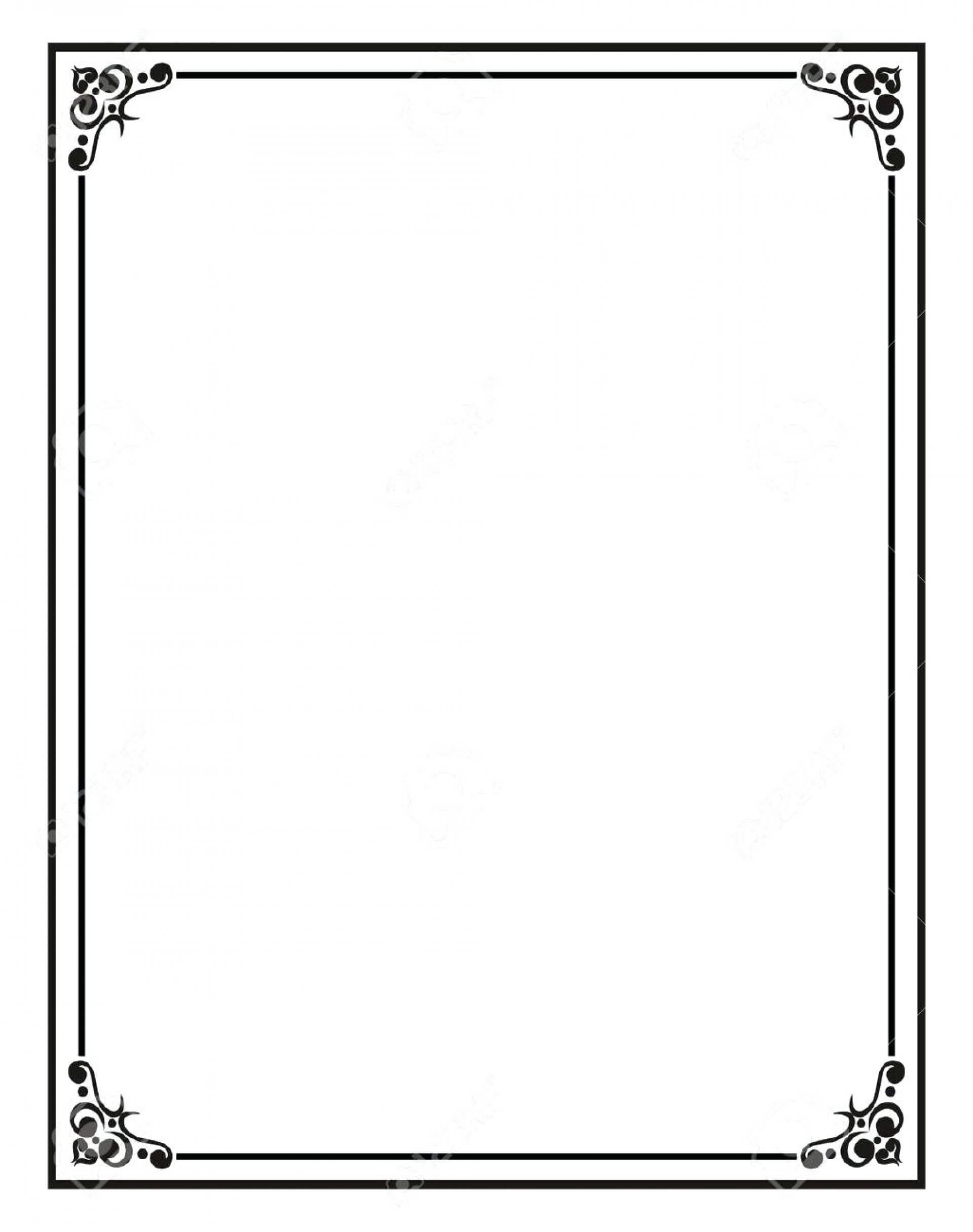 Формирование предпосылок поисково-исследовательской деятельности у дошкольниковПодготовила:Воспитатель МОУ №7 г. ЖуковскийПлатонова О.Б.2023г.	Умейте открыть перед ребенком в окружающем мире что-то одно, но открыть так, чтобы кусочек жизни заиграл перед детьми всеми красками радуги. Оставляйте всегда что-то недосказанное, чтобы ребенку захотелось еще и еще раз возвратиться к тому, что он узнал. 									В. А. Сухомлинский
         Развитие исследовательских способностей ребёнка – одна из важнейших задач современного образования. Знания, полученные в результате собственного эксперимента, исследовательского поиска, значительно прочнее и надёжнее для ребёнка тех сведений о мире, что получены репродуктивным путём. 	Китайская пословица гласит: «Расскажи – и я забуду, покажи – и я запомню, дай попробовать – и я пойму». Усваивается все прочно и надолго, когда ребенок слышит, видит и делает сам. 	Именно на этом и основывается активное применение и развитие детской поисково-исследовательской деятельности в нашей работе.
        Реализуя принятые новые ФГОС дошкольного образования, ведущая цель которых – научить человека учиться, научиться учить себя, мы даём ребёнку возможность изменяться, совершенствоваться, развиваться, напрямую удовлетворять присущую ему любознательность. Поэтому мы стремимся учить не всему, а главному, не сумме фактов, а целостному их пониманию.Исходя из этого, мы ставим перед собой следующие цели:
 создание условий для формирования основного целостного мировидения ребенка старшего дошкольного возраста;развитие наблюдательности, умение сравнивать, анализировать, обобщать;развитие познавательного интереса детей в процессе экспериментирования, установление причинно-следственной зависимости, умение делать выводы;создание предпосылок формирования практических и умственных действий;развитие коммуникативных навыков, обеспечивающих возможность сотрудничества, – умение слышать, слушать и понимать партнёра, планировать и согласованно выполнять совместную деятельность, распределять роли, взаимно контролировать действия друг друга, уметь договариваться, вести дискуссию, правильно выражать свои мысли, уважать в общении и сотрудничестве партнера и самого себя.Для реализации этих целей мы создаём условия для самостоятельного экспериментирования и развития поисковой активности самих детей.
       Выделим значимые аспекты условий в ДОУ для поддержки и развития поисково-исследовательской деятельности дошкольников:
	 - организация различных видов деятельности с детьми с элементами экспериментирования. Они строятся на стремлении вызвать удивление от открытий, поэтому удивляются вместе с детьми и удивляют их и старичок-Лесовичок, и Белочка-вертелочка, и Звёздочка-мерцалочка. Например: из какого материала изготовлена корзинка Лесовичка, как может Белочка с таким пушистым хвостом прыгать по верхушкам деревьев, где прячутся звёздочки?	-  организация группового пространства таким образом, чтобы дети могли активно осваивать разные способы познания окружающего мира: книги, видеофильмы, аудионосители. Одним из существенных способов познания окружающего мира является Уголок экспериментирования; 	- если информационного поля детского сада оказывается недостаточно, возможен выход за пределы учреждения: совместная поисковая деятельность взрослых и детей в детской библиотеке, экскурсии в гимназию, музеи и другие культурные и развивающие центры с педагогами и родителями;  	- проектную деятельность рассматриваем как особый механизм взаимодействия семьи и дошкольного образовательного учреждения. Прежде чем приступить к работе с детьми по проектной деятельности, мы проводим целенаправленную просветительскую работу с родителями. С этой целью для родителей проводятся консультации, дни открытых дверей, презентации предыдущих проектов;  	- родители, участвуя в реализации проекта, не только становятся источниками информации, реальной помощи и поддержки ребенку и педагогу в процессе работы над проектом, но также являются непосредственными участниками образовательного процесса. 	В своей работе мы стараемся: не давать отрицательных оценок детским идеям; демонстрировать искренний интерес к любой деятельности ребёнка, поддерживая тем самым детскую инициативу, активность, исследовательский интерес и любознательность, поиск собственного решения; прививать ребенку настойчивость в выполнении задания, формировать привычку доводить эксперимент до конца; планировать деятельность с таким расчетом, чтобы в процессе работы у детей возникали всё новые вопросы, которые становились бы неисчерпаемыми.       Экспериментирование пронизывает все сферы детской деятельности: игру, занятия, прогулку. Это подтверждают многочисленные примеры. Так, во время прогулки, наблюдая за поведением насекомых, дети обратили внимание на маленькую пчёлку, которая перелетала от цветка к цветку и не отдыхала ни минутки. У детей сразу возникло много вопросов по этому поводу, с которыми они обратились к воспитателю: «Что она ищет в цветах?», «Почему перелетает с одного цветка на другой?», «Где она живет?». 	А Дима сказал, что он знает, где живет пчелка: «Такой домик есть у дедушки, и туда прилетает не одна, а много пчелок». Летом Дима отдыхал в деревне. Вместе со старшим братом нашли в старом сарае такие пластинки, которые называются вощина. Он спросил у папы: «Что это такое?». Папа рассказал, что его дедушка, Петр Александрович, был пчеловодом.
       И тогда мальчик стал обо всем расспрашивать папу и маму. Он задавал много вопросов: 	Где живут пчёлки? Что такое эликсир? Какая у пчёлки семья? Чем полезен мёд? Где пчёлы зимуют? 	Так, из простого детского любопытства и интереса возник замечательный проект «Как пчелки мёд добывают?», целью которого было расширить представление ребёнка об экологических связях в природе на примере жизни пчелы, создать условия для развития поисково-исследовательской деятельности в процессе реализации исследовательского проекта. 	Мы поставили перед собой задачи: сформировать у ребёнка элементарные представления о жизни пчелы (внешний вид, особенности, образ жизни, взаимосвязь с растениями и человеком);исследовать процесс изготовления пчёлами мёда;развивать познавательно-исследовательскую и продуктивную деятельность в процессе общения со сверстниками и взрослыми;ввести в активный словарь ребёнка слова: трудолюбивая пчела, улей, нектар, опыление, соты, пчеловод;воспитывать любознательность и интерес к живой природе, чувство восхищения отлаженной жизнью пчёл.       Высокий уровень заинтересованности у ребёнка мы поддерживали благодаря соблюдению ряда принципов:  сохранение атмосферы творчества, доверия, взаимопомощи, радости;обеспечение всем участникам проекта возможности реализовать свои потребности в общении, самоутверждении, самопознании.	Поисково-исследовательская деятельность дошкольников направлена на развитие познавательных способностей детей и включает два направления пропедевтики проектной и исследовательской деятельности детей.
	Первое направление – введение изменений в традиционное содержание и организацию образовательного процесса. Это направление включает в себя проведение разнообразных видов деятельности, которые проводят педагоги с детьми. Они далеки от классно-урочных, носят игровой характер, воспринимаются детьми как занимательные. Дети увлекаются самими процессами поисков ответов на «загадки», с которыми они сталкиваются. 	Эти мероприятия проводятся на разном материале, содержание которого вызывает живой интерес детей и, в то же время дают им возможность участвовать в наблюдениях, экспериментировании, исследовании предметов и в других способах сбора эмпирического материала. 	Второе направление – проведение длительного исследования. В ходе работы по этому направлению взрослые вместе с детьми намечают опытные исследования, в ходе которых дети смогут найти ответы на свои вопросы, а затем проверить их с помощью книг и других источников. В ходе наблюдений и экспериментов взрослые обращают внимание детей на некоторые общие подходы и способы действий, на средства, помогающие осуществлять исследование. На основе деятельности такого рода у детей начинает складываться устойчивое представление о необходимости проверять справедливость найденной информации и достоверность собственных выводов, желание реализовать собственный замысел исследования.
        Познавательно-исследовательская деятельность пронизывает и игровую деятельность дошкольников. Игра в исследовании часто перерастает в реальное творчество. И потом, вовсе неважно, открыл ли ребёнок что-то принципиально новое или сделал то, что всем известно давно. Суть в том, что у учёного, решающего проблемы на переднем крае науки, и у малыша, открывающего для себя ещё малоизвестный ему мир, задействованы одни и те же механизмы творческого мышления. 	Тесно сотрудничая с родителями, имея с ними устойчивую обратную связь, мы знаем, что наша работа ведется не зря. Дети с интересом продолжают экспериментировать дома. Родители принимают в этом активное участие, что способствует удовлетворению познавательных интересов ребёнка, который продолжает искать ответы на интересующие его вопросы и в домашних условиях. Родители поддерживают познавательную активность детей, их стремление узнать новое, самостоятельно выяснять непонятное, желание вникнуть в сущность предметов, явлений, действительности. 	Потребность ребёнка в новых впечатлениях лежит в основе возникновения и развития неистощимой ориентировочно-исследовательской (поисковой) деятельности, направленной на познание окружающего мира. Чем разнообразнее и интенсивнее поисковая деятельность, тем больше новой информации получает ребёнок, тем быстрее и полноценнее он развивается. Неподдельную радость, искреннее удивление и даже восторг дети испытывают от своих маленьких и больших открытий, которые вызывают у них чувство удовлетворения и радости. 	Разглядывая фотографии с незнакомыми пейзажами, необычными сооружениями, экзотическими цветами и фруктами, забавными животными, ребенок задает вопросы: «Где растут такие красивые цветы?» «Почему такие фрукты не растут у нас?» «Где можно встретить таких забавных мартышек?». И тогда взрослые с удовольствием станут рассказывать о своей интересной профессии, о странах, где они бывают, о своих впечатлениях.  .
        Таким образом, мы, педагоги, на практике убеждаемся в том, что только партнёрские отношения между детьми и взрослыми в процессе развития познавательной активности, коммуникативных навыков, формируют предпосылки поисково-исследовательской деятельности, направленной на познание окружающего мира.